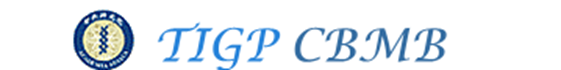 CBMB Colloquium Report Regulations The course grade is based on the number of reports submitted. 8 valid reports gives a passing grade of 70, 9 valid reports gives a grade of 75, and 19 valid reports gives the maximum grade of 98. The following are all eligible for a CBMB colloquium:Distinguished LecturesSeminarsInternational Conference  Symposium Starting from the Spring 2017 semester, students will be required to verify their seminar attendance by getting a stamp from the institutes that host seminars and handwriting a summary of the seminar. You are responsible for printing the template and getting the proof. The report will only count toward your final grade if you submit the correct information and proof (stamp from host institution). No excuses. Students are required to scan and hand in all the reports as one single pdf file and name the file as year Autumn/Spring CQ – student name to the CBMB office by the deadline before the end of the semester. Ex: 2017 Spring CQ-Elve LinReports must be submitted to the CBMB office before the deadline to be eligible for full credit. Late submissions are only accepted at the discretion of the program and may result in grade deductions or failure of the course. Each year, a number of reports will be audited for quality control.Plagiarism is strictly prohibited and will result in immediate failure of the course (score=0).CBMB Colloquium Report #_____Title: Speaker: Date & Time: Location:Proof of Attendance (Stamp or Signature): Please HANDWRITE what you learn from seminars you attend. 